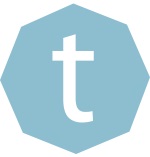 Shopping Cart Safety Twitter PostsTweets to Use with Toolkit Graphics:(Research shows that tweets with images are more likely to attract attention and engagement. We recommend using these tweets with the shopping cart safety graphics available on the toolkit page and on Flickr. Text on this page highlighted in yellow indicates a resource available on the toolkit webpage.)Thousands of children are injured every year associated with    shopping carts. Before you put your child in a shopping cart, consider these safety tips. #shoppingcartsafety (use tip graphic)The most common shopping cart injuries are to the head and neck and are caused by a child falling from the cart or the cart tipping over. Learn about shopping cart safety before taking your child to the store. #shoppingcartsafety (use tip graphic) It can be a challenge to keep an eye on your child and look at the shelves while shopping. Follow these safety tips before using a shopping cart to help keep your child safe. #shoppingcartsafety (use tip graphic)Leave your child with a trusted adult the next time you go shopping. Your shopping trip will go faster and you won’t have to worry about your child getting injured from shopping carts. #shoppingcartsafety Always pick the right cart to put your child in when you go shopping. Look for carts with a seat low to the ground and a safety belt or harness that is not broken. #shoppingcartsafety With so many interesting and fun items inside a shopping cart, a child can’t help but peek. Make sure your child stays off the sides of the cart because the cart may tip over easily and cause serious injuries. #shoppingcartsafetyIf you need to use a shopping cart, always place your child in the seat of the cart and not the basket. Pick a cart that has a seatbelt that is not broken and always keep your child securely buckled. #shoppingcartsafetyParents love when their kids like to help, but pushing a shopping cart is for adults only. Carts are hard to steer and may easily tip over making them unsafe for children to push. #shoppingcartsafety Tweets with Links to Existing Resources:Many parents don’t realize the dangers of shopping carts. Brush up on these tips from @AmerAcadPeds to make sure you are using shopping carts correctly to help keep your children safe. #shoppingcartsafety http://bit.ly/2DdJpn7 If you need to use a shopping cart, find one that has a child seat that sits low to the ground. Make sure to securely buckle your child and ensure that they remain seated. Follow these safety tips and more from @healthychildren. #shoppingcartsafety http://bit.ly/2FHiXUR Riding in shopping carts can lead to concussions, broken bones, and even death among children. Always consider alternatives before taking your child to the store. Follow these safety tips from @NationwideKids to keep your child safe while you shop. #shoppingcartsafety http://bit.ly/2MdZITU 